S1 Fig. X-rays of the Impad1Flox/Flox mouse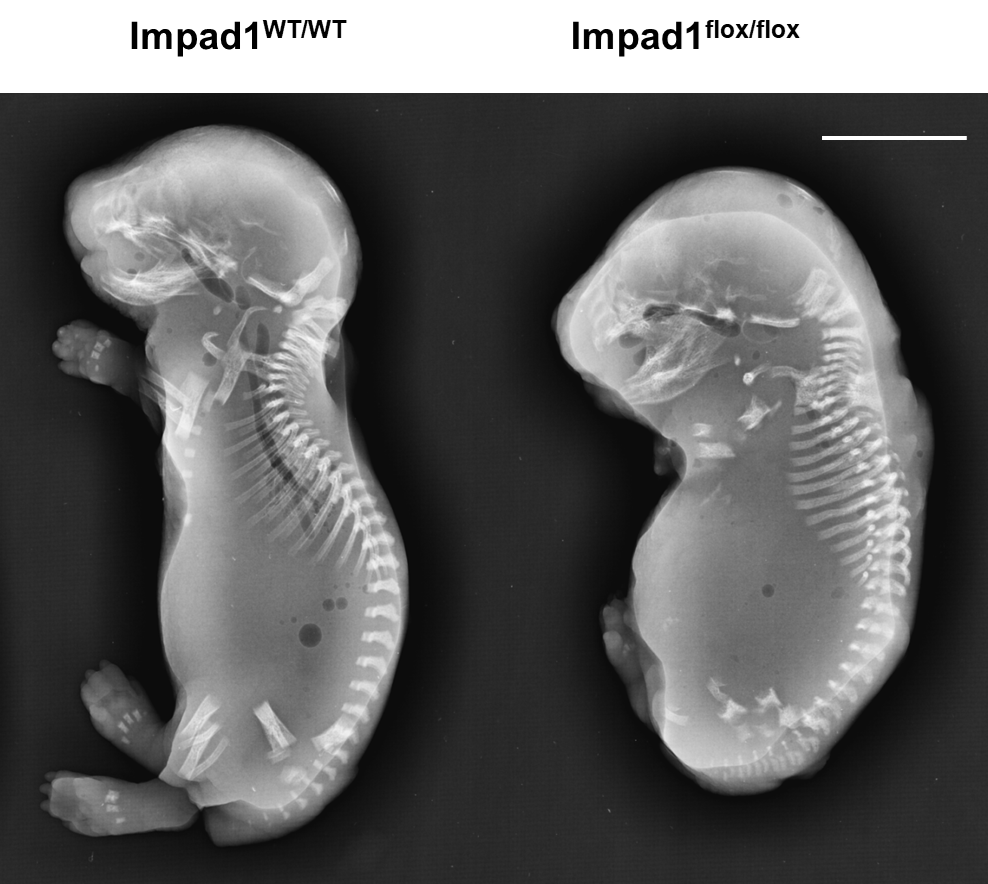 